Verein für Jugend und Technik Suhl e. V.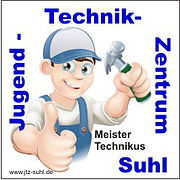 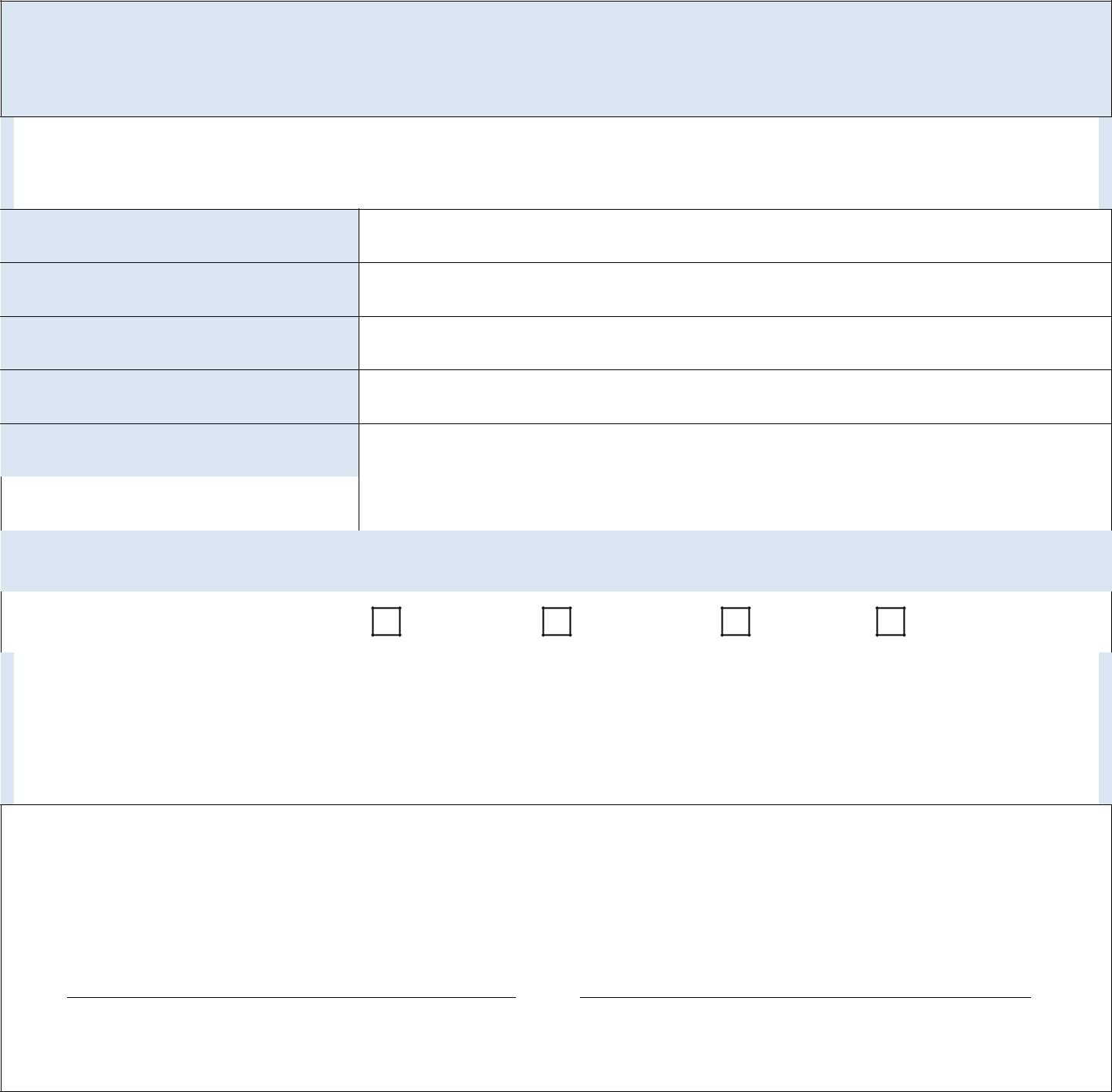 AufnahmeantragHiermit beantragen wir die Aufnahme in den Verein für Jugend und Technik Suhl e. V. als natürliche Person / Fördermitglied.NachnameVornameStraße, HausnummerPLZ, OrtE-MailDer Jahresbeitrag beträgt 40,- € und kann freiwillig aufgestockt werden.Es gelten die Regelungen der Satzung des „Verein für Jugend und Technik Suhl e. V.“, welche auf der Homepage des Vereins unter www.jtz-suhl.de eingesehen werden können.Ort, Datum			Unterschrift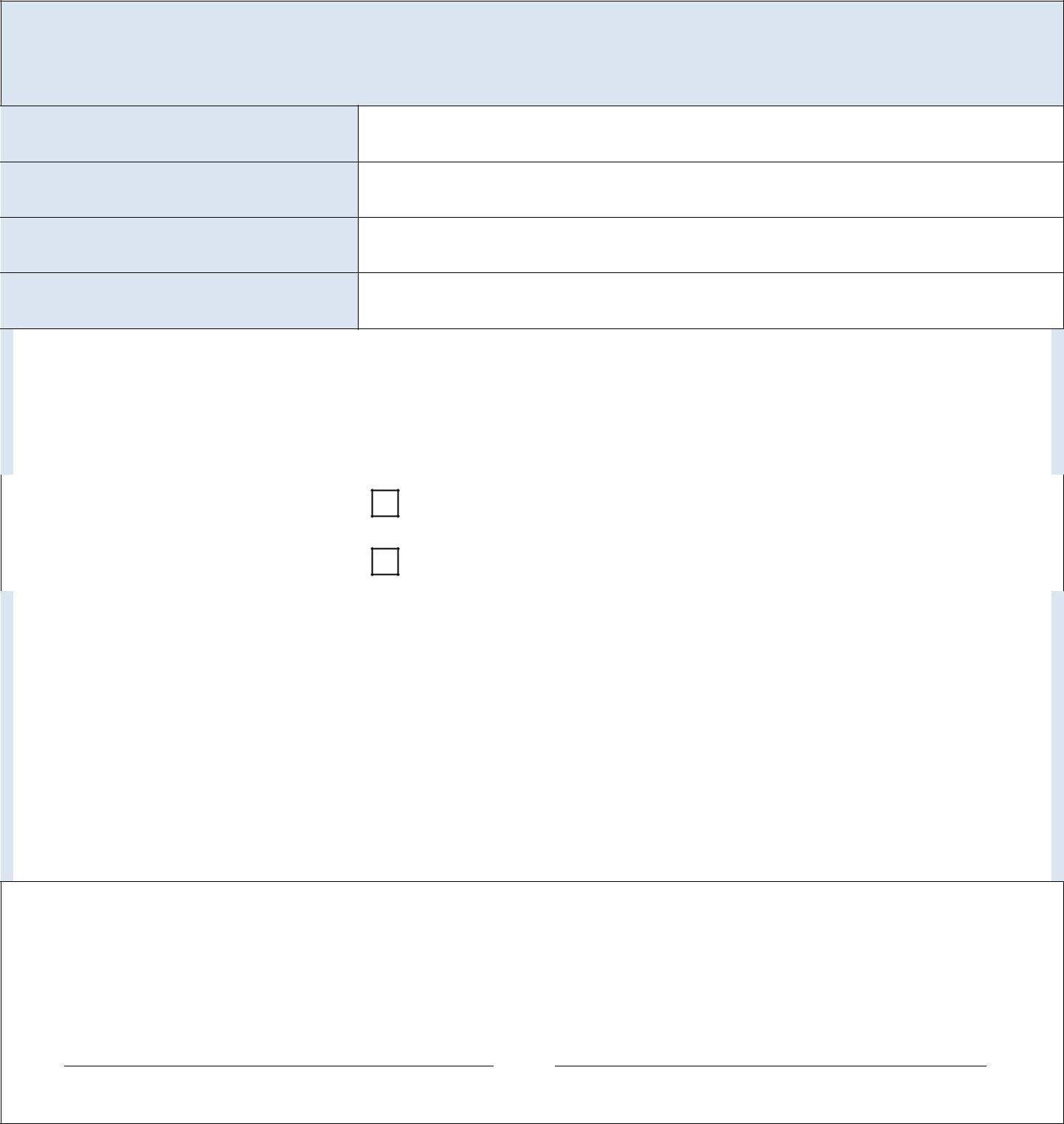 BankeinzugsermächtigungKontoinhaberIBAN BICName der BankHiermit ermächtigen wir den Verein Jugend und Technik Suhl e.V. zum letzten Werktag des Beitrittsmonats den unten genannten Beitrag anteilig und ab 01.03. jährlich vom oben genannten Konto einzuziehen.Die Beiträge werden am Ende des Beitrittsmonats anteilig pro Monat und ab 01.03. jährlich eingezogen.Änderungen von Adress- bzw. Bankdaten teilen wir dem Verein sofort schriftlich mit, entstandene Rücklastschriften gehen zu unseren Lasten.Die Einzugsermächtigung kann jederzeit schriftlich gegenüber dem Verein widerrufen werden.Ort, Datum	Unterschrift des Kontoinhabers TelefonTelefaxEintritt zum01.01.01.04.01.07.01.10.Beitrag 40,- € jährlichfreiwillige Spendeplus einer jährlichen Spende von